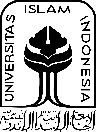 FORMULIR PEMINJAMAN RUANG DAN FASILITAS BUILDING MANAGEMENTFAKULTAS TEKNOLOGI INDUSTRI UNIVERSITAS ISLAM INDONESIASemua Data Wajib Diisi:Nama pemohon	:	................................................................................Unit kerja/organisasi	:	................................................................................NIP/NIM	:	................................................................................Nomor Telp/HP/Ext	:	................................................................................Keperluan/Kegiatan	:	................................................................................Hari/Tanggal	:	...................../...............-..................-...........Pukul	:	mulai .................... sd .................................Jumlah pengguna ruangan	:	................  kursiJumlah fasilitas free parkir	:	................ mobil/motor (khusus pembicara/Juri/VIP)Fasilitas yang dibutuhkan	:	isi di form daftar kelengkapan fasilitas (kecuali ruang kelas)Sponsorship	:	□ Ada 		□ Tidak AdaRuangan yang dibutuhkan	:	□ Ruang Auditorium 	□ Hall FTI 	□ Ruang Kelas			□ Parkir Motor		□ Parkir Timur	□ Parkir Barat		□ Ruang Audiovisual	□ Ruang Rapat (khusus dosen/staf)Khusus diisi oleh staf Perbekalan dan Rumah tanggaFormulir diterima tanggal	: ______ - ______ - ________ oleh ( ____________________ )Yogyakarta, ...................................................Catatan:Lihat Formulir Daftar kelengkapan fasilitasMengetahui:Untuk unit kerja wajib diketahui oleh atasan langsungUntuk UKM/HMJ/LEM wajib diketahui Kepala Divisi Kemahasiswaan FTI UIIUntuk LEM Universitas/Lembaga kemahasiswaan dibawah Universitas wajib diketahui Warek III/Dir kemahasiswaanUntuk LEM/UKM/HMJ Fakultas lain wajib diketahui Dekan masing-masingKetentuan:-	Pembatalan ruangan harap segera menginformasikan ke divisi perbekalan dan RT (0274-895287 ext 117)-	Pemohon harus menginformasikan bahwa acara telah selesai kepada petugas/satpam - 	Formulir diserahkan ke divisi perbekalan dan RT selambat-lambatnya 1 Minggu sebelum acara dimulai, permohonan mendadak tidak akan dilayani-	Jika Fakultas membutuhkan ruang tersebut, maka peminjaman ruang akan dipindahkan atau dibatalkan-	Pemohon setuju tidak akan mengajukan penambahan fasilitas/alat, 2 (dua) jam sebelum acara dimulai.Lampiran Permohonan peminjaman ruang dan fasilitas(form ini hanya dipakai apabila membutuhkan fasilitas/barang/alat lain guna mendukung kelancaran penggunaan ruang)Yogyakarta, ...................................................Pemohon,( _________________ )Mengetahui,( _________________ )Petugas,( Kadiv PRT)Menyetujui,( Wakil Dekan )NoJenis Barang yang dibutuhkanJumlahKeperluanKeteranganPemohon,( _________________ )Mengetahui,( _________________ )Petugas,( Kadiv PRT)Menyetujui,( Wakil Dekan )